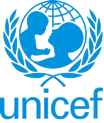 SPECIFIC JOB PROFILEI. Post InformationI. Post InformationPOST NUMBER/ CASE NUMBER: Programme Coordinator,  SUD24044POST/CASE NUMBER OF SUPERVISOR: Chief of Field Office, P5, Post #122215REASON FOR CLASSIFICATION: REGION/DIVISION: MENACOUNTRY: SudanDUTY STATION: Port Sudan CountryOFFICE: SECTION: Field Office West Area (Darfur)CATEGORY: L3PROPOSED LEVEL: NO4JOB TITLE: Functional Code:ICSC CCOG Code:II. Strategic Office Context and Purpose for the jobThe fundamental mission of UNICEF is to promote the rights of every child, everywhere, in everything the organization does — in programs, in advocacy and in operations. The equity strategy, emphasizing the most disadvantaged and excluded children and families, translates this commitment to children’s rights into action. For UNICEF, equity means that all children have an opportunity to survive, develop and reach their full potential, without discrimination, bias or favoritism. To the degree that any child has an unequal chance in life — in its social, political, economic, civic and cultural dimensions — her or his rights are violated. There is growing evidence that investing in the health, education and protection of a society’s most disadvantaged citizens — addressing inequity — not only will give all children the opportunity to fulfill their potential but also will lead to sustained growth and stability of countries. This is why the focus on equity is so vital. It accelerates progress towards realizing the human rights of all children, which is the universal mandate of UNICEF, as outlined by the Convention on the Rights of the Child, while also supporting the equitable development of nations.Strategic office context  : Sudan has experienced decades of deeply entrenched social inequalities, environmental vulnerability, armed conflict and violence, and poor governance. All this has resulted in protracted displacement, resource degradation and competition over access to natural resources, disruption of basic infrastructure and social services, food insecurity, weakened social fabric and loss of livelihoods. The failing economy, political tensions and continuing popular protests for justice and judicial reforms, and inflationary tendencies are all manifestations of Sudan’s ongoing fragility, leaving more vulnerable children, families, and communities further behind. In April 2023 the situation drastically deteriorated when an intensive armed conflict between two opposing groups erupted and has since engulfed the country causing widespread death, destruction and extensive displacement, most notably in Khartoum, the Kordofans and the Darfurs.Since the outbreak of hostilities in April 2023 and the subsequent temporary closure of the three Darfur Field Offices, UNICEF has carried out an organizational review adopting a new fit-for-purpose office structure. A single West Area Team covering Darfur will be based in Port Sudan with a satellite outpost in Chad to support cross-border operations. This structure will be reviewed as the conflict dynamics and access limitations evolve.Purpose for the job:The Programme Coordinator, who reports to the Chief of Field Office for the West Area Team, will coordinate technical programming (health and nutrition, education, child protection, WASH, social policy) in coordination with technical programme section Chiefs in the country office. Among other things, he/she will oversee coordinated assessments, planning and implementation and well as ensuring coherence in terms of the triple nexus including work on resilience and social cohesion. The role will also include advancing work on accountability, including to affected populations, partnership development and supporting advocacy and communication. The post will be based in Port Sudan with frequent missions to Darfur and Chad.In this fragile and humanitarian context, UNICEF action is guided by its global Policy and Framework for humanitarian action: the Core Commitments for Children in Humanitarian Action.III. Key functions, accountabilities and related duties/tasks:KEY END-RESULTS 1. Effective knowledge management and systems developed and utilized to strengthen area/country programme management.2. Situation Analysis prepared/updated, critical programme intervention points/measures identified, and programme work plans/recommendations/reports prepared. 3. Programme funds optimally used.4. Programme monitoring and evaluations effectively conducted to improve programme performance, and programme status report timely prepared.  Gender/sex disaggregated data and inputs relevant to country programme provided as integral part of programming.5. Rights based and results based programming approach fully incorporated into all phases of programme and projects processes. 6. Commitment and institutional capacities of the national and local partners effectively gained and established.7. Rights perspective and advocacy at the national, community and family levels incorporated in policy analysis for establishing and elevating UNICEF’s credibility in national and international policy debates.8. Effective partnership and collaboration achieved and maintained for advocacy, technical cooperation, programme development/management/coordination, information sharing and networking.IV. Impact of Results As a line manager, effective and efficient programme planning, design, implementation and administration of either a small programme or specific project activities within a major programme that focus on achievement of UNICEF's programmatic priorities.-  As a technical expert, provide timely and effective expert advice, guidance and input on situation analysis, programme strategy, planning, implementation and evaluation and human resources.-  Make viable recommendations on project implementation, alternative approaches, and optimal utilization of resources that contribute effectively to the fulfilment of the rights of children and women.-  Responsible for certification of allocation and disbursement of funds; determine supply and cash needs to ensure programme delivery meets targeted goals and objectives.V. UNICEF values and competency Required (based on the updated Framework)i) Core Values Care RespectIntegrityTrustAccountabilitySustainabilityii) Core Competencies (For Staff with Supervisory Responsibilities)Nurtures, Leads and Manages People (1)Demonstrates Self Awareness and Ethical Awareness (2)Works Collaboratively with others (2)Builds and Maintains Partnerships (2)Innovates and Embraces Change (2)Thinks and Acts Strategically (2)Drive to achieve impactful results (2)Manages ambiguity and complexity (2)VI. Recruitment QualificationsVI. Recruitment QualificationsVI. Recruitment QualificationsVI. Recruitment QualificationsEducation:An advanced university degree in one of the following fields is required: Social Sciences, International Relations, Government, Public Administration, Public Policy, Social Policy, Social Development, Community Development, or another relevant technical field. An advanced university degree in one of the following fields is required: Social Sciences, International Relations, Government, Public Administration, Public Policy, Social Policy, Social Development, Community Development, or another relevant technical field. An advanced university degree in one of the following fields is required: Social Sciences, International Relations, Government, Public Administration, Public Policy, Social Policy, Social Development, Community Development, or another relevant technical field. Experience:A minimum of eight years of professional work experience – including working in least developed countries (LDC’s) – in programme management, planning, monitoring and evaluation, project administration or another relevant area is required.Relevant experience in a UN system agency or Non-Governmental-Organization is essential including in emergency humanitarian contexts.Familiarity/ background in programming for social cohesion, resilience and triple nexus, is considered an asset.A minimum of eight years of professional work experience – including working in least developed countries (LDC’s) – in programme management, planning, monitoring and evaluation, project administration or another relevant area is required.Relevant experience in a UN system agency or Non-Governmental-Organization is essential including in emergency humanitarian contexts.Familiarity/ background in programming for social cohesion, resilience and triple nexus, is considered an asset.A minimum of eight years of professional work experience – including working in least developed countries (LDC’s) – in programme management, planning, monitoring and evaluation, project administration or another relevant area is required.Relevant experience in a UN system agency or Non-Governmental-Organization is essential including in emergency humanitarian contexts.Familiarity/ background in programming for social cohesion, resilience and triple nexus, is considered an asset.Language Requirements:Fluency in English and Arabic is required. Knowledge of another official UN language (Arabic, Chinese, French, Russian or Spanish) or a local language is an asset.Fluency in English and Arabic is required. Knowledge of another official UN language (Arabic, Chinese, French, Russian or Spanish) or a local language is an asset.Fluency in English and Arabic is required. Knowledge of another official UN language (Arabic, Chinese, French, Russian or Spanish) or a local language is an asset.VII. Technical KnowledgeVII. Technical KnowledgeVII. Technical KnowledgeVII. Technical Knowledgea) Specific Technical Knowledge Required (Technical knowledge requirements specific to the job can be added here as required.)  •  Rights-based and Results-based approach and programming in UNICEF. •  UNICEF programme policy, procedures and guidelines in the Manual.b) Common Technical Knowledge Required (for the job group) •  Methodology of programme/project management•  UNICEF programmatic goals, visions, positions, policies and strategies.•  Knowledge of global human rights issues, specifically relating to children and women, and the current UNCEF position and approaches.•  UNICEF policies and strategy to address on national and international issues, particularly relating to conflicts, natural disasters, and recovery. •  UNICEF emergency programme policies, goals, strategies and approaches.•  Gender equality and diversity awarenessc) Technical Knowledge to be Acquired/Enhanced (for the Job) •  UN policies and strategy to address international humanitarian issues and the responses.•  UN common approaches to programmatic issues and UNICEF positions•  UN security operations and guidelines. •  UNSECORD training for members of Security Management Team.a) Specific Technical Knowledge Required (Technical knowledge requirements specific to the job can be added here as required.)  •  Rights-based and Results-based approach and programming in UNICEF. •  UNICEF programme policy, procedures and guidelines in the Manual.b) Common Technical Knowledge Required (for the job group) •  Methodology of programme/project management•  UNICEF programmatic goals, visions, positions, policies and strategies.•  Knowledge of global human rights issues, specifically relating to children and women, and the current UNCEF position and approaches.•  UNICEF policies and strategy to address on national and international issues, particularly relating to conflicts, natural disasters, and recovery. •  UNICEF emergency programme policies, goals, strategies and approaches.•  Gender equality and diversity awarenessc) Technical Knowledge to be Acquired/Enhanced (for the Job) •  UN policies and strategy to address international humanitarian issues and the responses.•  UN common approaches to programmatic issues and UNICEF positions•  UN security operations and guidelines. •  UNSECORD training for members of Security Management Team.a) Specific Technical Knowledge Required (Technical knowledge requirements specific to the job can be added here as required.)  •  Rights-based and Results-based approach and programming in UNICEF. •  UNICEF programme policy, procedures and guidelines in the Manual.b) Common Technical Knowledge Required (for the job group) •  Methodology of programme/project management•  UNICEF programmatic goals, visions, positions, policies and strategies.•  Knowledge of global human rights issues, specifically relating to children and women, and the current UNCEF position and approaches.•  UNICEF policies and strategy to address on national and international issues, particularly relating to conflicts, natural disasters, and recovery. •  UNICEF emergency programme policies, goals, strategies and approaches.•  Gender equality and diversity awarenessc) Technical Knowledge to be Acquired/Enhanced (for the Job) •  UN policies and strategy to address international humanitarian issues and the responses.•  UN common approaches to programmatic issues and UNICEF positions•  UN security operations and guidelines. •  UNSECORD training for members of Security Management Team.a) Specific Technical Knowledge Required (Technical knowledge requirements specific to the job can be added here as required.)  •  Rights-based and Results-based approach and programming in UNICEF. •  UNICEF programme policy, procedures and guidelines in the Manual.b) Common Technical Knowledge Required (for the job group) •  Methodology of programme/project management•  UNICEF programmatic goals, visions, positions, policies and strategies.•  Knowledge of global human rights issues, specifically relating to children and women, and the current UNCEF position and approaches.•  UNICEF policies and strategy to address on national and international issues, particularly relating to conflicts, natural disasters, and recovery. •  UNICEF emergency programme policies, goals, strategies and approaches.•  Gender equality and diversity awarenessc) Technical Knowledge to be Acquired/Enhanced (for the Job) •  UN policies and strategy to address international humanitarian issues and the responses.•  UN common approaches to programmatic issues and UNICEF positions•  UN security operations and guidelines. •  UNSECORD training for members of Security Management Team.VIII. Child Safeguarding(Please respond with Yes or No)VIII. Child Safeguarding(Please respond with Yes or No)VIII. Child Safeguarding(Please respond with Yes or No)IS THIS ROLE A REPRESENTATIVE, DEPUTY REPRESENTATIVE, CHIEF OF FIELD OFFICE, THE MOST SENIOR CHILD PROTECTION ROLE IN THE OFFICE, CHILD SAFEGUARDING FOCAL POINT, OR INVESTIGATOR (OIAI)? *:IS THIS ROLE A REPRESENTATIVE, DEPUTY REPRESENTATIVE, CHIEF OF FIELD OFFICE, THE MOST SENIOR CHILD PROTECTION ROLE IN THE OFFICE, CHILD SAFEGUARDING FOCAL POINT, OR INVESTIGATOR (OIAI)? *: YesIS THIS POST A DIRECT CONTACT ROLE IN WHICH INCUMBENT WILL BE IN CONTACT WITH CHILDREN EITHER FACE-TO-FACE, OR BY REMOTE COMMUNICATION, BUT THE COMMUNICATION WILL NOT BE MODERATED AND RELAYED BY ANOTHER PERSON? *:IS THIS POST A DIRECT CONTACT ROLE IN WHICH INCUMBENT WILL BE IN CONTACT WITH CHILDREN EITHER FACE-TO-FACE, OR BY REMOTE COMMUNICATION, BUT THE COMMUNICATION WILL NOT BE MODERATED AND RELAYED BY ANOTHER PERSON? *: NoIS THIS POST A CHILD DATA ROLE IN WHICH INCUMBENT WILL BE MANIPULATING OR TRANSMITTING PERSONAL-IDENTIFIABLE INFORMATION ON CHILDREN SUCH AS NAMES, NATIONAL ID, LOCATION DATA, OR PHOTOS)? *:IS THIS POST A CHILD DATA ROLE IN WHICH INCUMBENT WILL BE MANIPULATING OR TRANSMITTING PERSONAL-IDENTIFIABLE INFORMATION ON CHILDREN SUCH AS NAMES, NATIONAL ID, LOCATION DATA, OR PHOTOS)? *: NoTHE SELECTED CANDIDATE FOR THIS POSITION WILL BE REQUIRED TO ENGAGE WITH VULNERABLE CHILDREN*:THE SELECTED CANDIDATE FOR THIS POSITION WILL BE REQUIRED TO ENGAGE WITH VULNERABLE CHILDREN*:Yes 